Kolonialpropaganda - E1: Völkerschauen damals – Miss Wahlen heute? Diskutiere.__________________________________________________________________________________________________________________________________________________________________________________________________________________________________________________________________________________________________________________________________________________________________________________________________________________________________________________________________2: Vergleiche das Bild Q3 „Entartete Musik“ und das Bild Q1 „Kongoweiber“, hinsichtlich Ähnlichkeiten und Unterschieden. Gehe dabei auf die zugrundeliegende Intention ein. 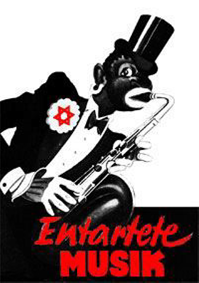 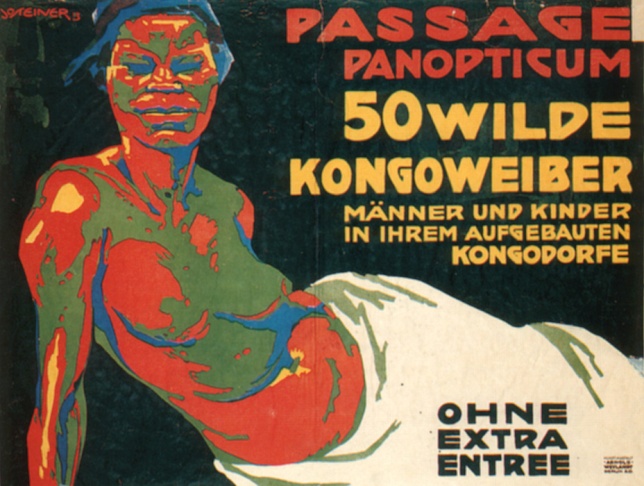 _____________________________________________________________________________________________________________________________________________________________________________________________________________________________________________________________________________________________________________________________________________________________________________________________________________________________________________________________________________________________________________________________________________